Филиал муниципального автономного общеобразовательного учреждения«Прииртышская средняя общеобразовательная школа» - «Верхнеаремзянская СОШ им.Д.И.Менделеева»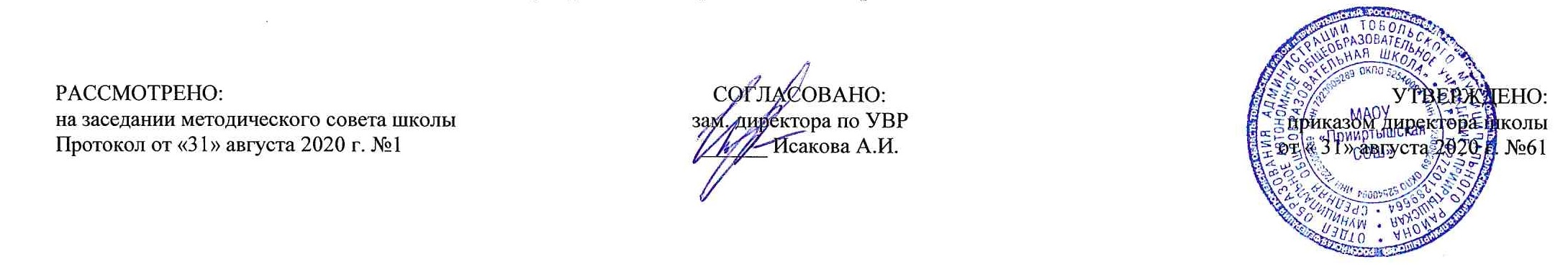 РАБОЧАЯ ПРОГРАММА по технологиидля 1 классана 2020 - 2021 учебный годПланирование составлено в соответствии 	ФГОС НОО                                                                                                                                                                       Составитель программы:                                                                                                                                                                                             Сиволобова Лариса Алексеевна                                                                                                                                                                                   учитель начальных классов высшей квалификационной категориис.Верхние Аремзяны2020 годПланируемые результаты освоения учебного предмета «Технология»:Ученик научится:воспринимать предметы материальной культуры как продукт творческой предметно-преобразующей деятельности человека на земле, в воздухе, на воде, в информационном пространстве;называть основные виды профессиональной деятельности человека в разных сферах; организовывать рабочее место по предложенному образцу для работы с материалами (бумагой, пластичными материалами, природными материалами, тканью, нитками) и инструментами (ножницами, стеками, швейной иглой, шилом); соблюдать правила безопасной работы с инструментами и приспособлениями при выполнении изделия; различать материалы и инструменты; определять необходимые материалы, инструменты и приспособления в зависимости от вида работы; проводить анализ под руководством учителя простейших предметов быта по используемому материалу; объяснять значение понятия «технология» (процесс изготовления изделия).иметь представление о наиболее распространённых в своём регионе традиционных народных промыслах и ремёслах, современных профессиях (в том числе профессиях своих родителей) и описывать их особенности;понимать общие правила создания предметов рукотворного мира: соответствие изделия обстановке, удобство (функциональность), прочность, эстетическую выразительность — и руководствоваться ими в практической деятельности;планировать и выполнять практическое задание (практическую работу) с опорой на инструкционную карту; при необходимости вносить коррективы в выполняемые действия;выполнять доступные действия по самообслуживанию и доступные виды домашнего труда.Ученик получит возможность научиться:уважительно относится к труду людей; определять в своей деятельности элементы профессиональной деятельности человека;  организовывать рабочее место для работы с материалами и инструментами; отбирать материалы и инструменты в зависимости от вида работы; анализировать предметы быта по используемому материалу.понимать культурно-историческую ценность традиций, отражённых в предметном мире, в том числе традиций трудовых династий как своего региона, так и страны, и уважать их;понимать особенности проектной деятельности, осуществлять под руководством учителя элементарную проектную деятельность в малых группах: разрабатывать замысел, искать пути его реализации, воплощать его в продукте, демонстрировать готовый продукт (изделия, комплексные работы, социальные услуги).Содержание учебного предмета «Технология»Общекультурные и общетрудовые компетенции (знания, умения и способы деятельности). Основы культуры труда, самообслуживанияТрудовая деятельность и ее значение в жизни человека. Рукотворный мир как результат труда человека; разнообразие предметов рукотворного мира (архитектура, техника, предметы быта и декоративно-прикладного искусства и т.д. разных народов России). Особенности тематики, материалов, внешнего вида изделий декоративного искусства разных народов, отражающие природные, географические и социальные условия конкретного народа.Элементарные общие правила создания предметов рукотворного мира (удобство, эстетическая выразительность, прочность, гармония предметов и окружающей среды). Бережное отношение природе как источнику сырьевых ресурсов. Мастера и их профессии; традиции и творчество мастера в создании предметной среды (общее представление).Анализ задания, организации рабочего места в зависимости от вида работы, планирование трудового процесса. Рациональное размещение на рабочем месте материалов и инструментов, распределение рабочего времени. Отбор и анализ информации (из учебника и других дидактических материалов), ее использование в организации работы. Контроль и корректировка хода работы. Работа в малых группах, осуществление сотрудничества, выполнение социальных ролей (руководитель и подчиненный).Элементарная творческая и проектная деятельность (создание замысла, его детализация и воплощение). Культура проектной деятельности и рефлексии, презентация, оценка). Система коллективных, групповых и индивидуальных проектов. Культура межличностных отношений в совместной деятельности. Результат проектной деятельности – изделия, которые могут быть использованы для праздников, для использования в учебной и внеучебной деятельности и т.п. Освоение навыков самообслуживания, по уходу за домом, комнатными растениями. Выполнение элементарных расчетов стоимости изготавливаемого изделия.Технология ручной обработки материалов. Элементы графической грамотыОбщее понятие о материалах, их происхождении. Исследование элементарных физических, механических и технологических средств материалов, используемых при выполнении практических работ. Многообразие материалов и их практическое применение в жизни.Подготовка материалов к работе. Экономное расходование материалов. Выбор и замена материалов в соответствии с их декоративно-художественными и конструктивными свойствами, использование соответствующих способов обработки материалов в зависимости от назначения изделия.Инструменты и приспособления для обработки материалов (знание названий используемых инструментов), соблюдение правил их рационального и безопасного использования.Общее представление о технологическом процессе, технологической документации (технологическая карта, чертеж и др.); анализ устройства и назначения изделия; выстраивание последовательности практических действий и технологических операций; подбор и замена материалов и инструментов; экономная разметка; обработка с целью получения деталей, сборка, отделка изделий; проверки изделия в действии, внесение необходимых дополнений и изменений. Называние и выполнение основных технологических операций ручной обработки материалов: разметка деталей (на глаз, по шаблону, трафарету, лекалу, копированием, с помощью линейки, угольника, циркуля), раскрой деталей, сборка изделий (клеевая, ниточная, проволочная, винтовая и др.), отделка изделия или его деталей (окрашивание, вышивка, аппликация и др.). Умение заполнять технологическую карту. Выполнение отделки в соответствии с особенностями декоративных орнаментов разных народов России (растительный, геометрический и др.).Проведение измерений и построений для решения практических задач. Виды условных графических изображений: рисунок, простейший чертеж, эскиз, развёртка, схема (их узнавание). Назначение линий чертежа (контур, линии надреза, сгиба, размерная, осевая, центровая, разрыва). Чтение условных графических изображений. Разметка деталей с опорой на простейший чертёж, эскиз. Изготовление изделий по рисунку, простейшему чертежу или эскизу, схеме.Конструирование и моделирование Общее представление о конструировании изделий (технических, бытовых, учебных и пр.). Изделие, деталь изделия (общее представление). Понятие о конструкции изделия; различные виды конструкций и способы их сборки. Виды и способы соединения деталей. Основные требования к изделию (соответствие материала, конструкции и внешнего оформления назначению изделия).Конструирование и моделирование изделий из различных материалов по образцу, рисунку, простейшему чертежу или эскизу.Тематическое планирование Приложение 1Календарно-тематический план по курсу «Технология» №п/пРазделы, темыКоличество часовОсновная часть курсаIПриродная мастерская.8ч1«Рукотворный и природный мир города».12«Рукотворный и природный мир села».13На земле, на воде и в воздухе.14«Природа и творчество. Природные материалы». Первичный инструктаж.Окр.мир Урок№7 Что у нас под ногамиМузыка Урок № 5 Музыка Осени15Работаем с природными материалами. Рабочее место. Листья и фантазии. Семена и фантазии.Окруж.мир урок № 11 Что общего у всех растений16Веточки и фантазия. Фантазии из шишек, желудей, каштанов.17Композиция из листьев. Что такое композиция?18Орнамент из листьев. Что такое орнамент? Природный материал. Как их соединить?1IIПластилиновая мастерская.5ч1Материалы для лепки. Что может пластилин? Баночка для мелочей.12В мастерской кондитера. Как работает мастер? Узор из пластилиновых шариков в крышке.13В море. Какие цвета и формы у морских обитателей? Пластилиновая живопись.14Наши проекты. Аквариум.Окружающиц мир Урок № 14 "Кто такие рыбы"15Наши проекты. Аквариум.1IIIБумажная мастерская.15ч1Мастерская Деда Мороза и Снегурочки. Ёлки из бумажных полос.12Наши проекты. Скоро новый год! Снежинки Деда Мороза.13Бумага. Какие у неё есть секреты?14Школа оригами. Основные условные обозначения оригами.15Заготовка квадратов разного размера. Базовые формы оригами.Литерат.чт : Урок № 30 С.Михалков "Трезор"Р.Сеф "Кто любит собак"16Обитатели пруда. Какие секреты у оригами? Фигурки оригами. «Бабочка».17Животные зоопарка. Одна основа, а сколько фигурок? Фигурка «Божья коровка», «Птица».18«Наша родная армия». Подарок ко Дню Защитника Отечества.19«Наша родная армия». Подарок ко Дню Защитника Отечества110Весенний праздник 8 марта. Как сделать подарок – портрет?Музыка: Урок№ 24 Мамин праздникИЗО Урок № 26 Строим вещи111Шаблон для чего он нужен? Как изготовить его из листа бумаги? Весенний цветок.112Орнамент в полосе. Для чего нужен орнамент?Технология Урок № 24Все имеет свое строение113Весна. Какие краски у весны? Весна пришла.114Настроение весны. Что такое колорит? Весенние цветы из креповой бумаги.115Праздники и традиции весны. Какие они? Корзинка для пасхального яйца.1IVТекстильная мастерская5ч1Мир тканей. Для чего нужны ткани? Маковые узелки.12Игла-труженица. Что умеет игла? Лучи – узелки на солнышке.13Вышивка. Для чего она нужна? Веселая игольница.14Прямая строчка и перевивы. Для чего они нужны? Закладка.15Прямая строчка и перевивы. Для чего они нужны? Игольница.11 четверть82 четверть83 четверть94 четверть8Итого33№п\пДатаДатаТемаТип урока, форма проведенияПланируемые предметные результаты№п\ппланфактТемаТип урока, форма проведенияПланируемые предметные результатыРаздел I  «Природная мастерская»:(8ч.)Раздел I  «Природная мастерская»:(8ч.)Раздел I  «Природная мастерская»:(8ч.)Раздел I  «Природная мастерская»:(8ч.)Раздел I  «Природная мастерская»:(8ч.)Раздел I  «Природная мастерская»:(8ч.)1«Рукотворный и природный мир города».Урок рефлексии.Комбинированный урок.Научатся:наблюдать связи человека с природой и предметным миром; предметный мир ближайшего окружения; конструкции и образы объектов природы и окружающего мира; развивать умение наблюдать.2«Рукотворный и природный мир села».Урок рефлексии.Комбинированный урок.Научатся:наблюдать связи человека с природой и предметным миром; предметный мир ближайшего окружения; конструкции и образы объектов природы и окружающего мира; развивать умение наблюдать.3На земле, на воде и в воздухе.Урок рефлексии.Урок – практикум.Научатся:наблюдать связи человека с природой и предметным миром; предметный мир ближайшего окружения; конструкции и образы объектов природы и окружающего мира; развивать умение наблюдать.4«Природа и творчество. Природные материалы». Первичный инструктаж.Окр.мир Урок№7 Что у нас под ногами?Музыка Урок № 5 Музыка ОсениУрок «открытия» нового знания.Урок смешанного типа.Узнают:о  влиянии  технологической деятельности человека на окружающую среду и здоровье; умение различать деревья; видеть красивое; понятия «технология», «материалы», «инструменты», «приспособления», «графические обозначения», «свойства»; умение пользоваться этими терминами.5Работаем с природными материалами. Рабочее место. Листья и фантазии. Семена и фантазии.Окруж.мир урок № 11 Что общего у всех растений.Урок рефлексии.Комбинированный урок.Узнают:общее представление о материалах и инструментах, познакомить с приемом точечного наклеивания листьев; подбор сюжета композиции, подбор листьев для композиции, составление композиции, наклеивание больших, затем маленьких деталей, сушка под прессом; конструирование, соединение деталей.6Веточки и фантазия. Фантазии из шишек, желудей, каштанов.Урок «открытия» нового знания.Урок смешанного типа.Узнают:общее представление о материалах и инструментах, познакомить с приемом точечного наклеивания листьев; подбор сюжета композиции, подбор листьев для композиции, составление композиции, наклеивание больших, затем маленьких деталей, сушка под прессом; конструирование, соединение деталей.7Композиция из листьев. Что такое композиция?Урок рефлексии.Урок – практикум.Узнают:общее представление о материалах и инструментах, познакомить с приемом точечного наклеивания листьев; подбор сюжета композиции, подбор листьев для композиции, составление композиции, наклеивание больших, затем маленьких деталей, сушка под прессом; конструирование, соединение деталей.8Орнамент из листьев. Что такое орнамент? Природный материал. Как их соединить?Урок открытия нового знания.Проблемный урок.Узнают:общее представление о материалах и инструментах, познакомить с приемом точечного наклеивания листьев; подбор сюжета композиции, подбор листьев для композиции, составление композиции, наклеивание больших, затем маленьких деталей, сушка под прессом; конструирование, соединение деталей.Раздел   II  «Пластилиновая мастерская»:(5ч.)Раздел   II  «Пластилиновая мастерская»:(5ч.)Раздел   II  «Пластилиновая мастерская»:(5ч.)Раздел   II  «Пластилиновая мастерская»:(5ч.)Раздел   II  «Пластилиновая мастерская»:(5ч.)Раздел   II  «Пластилиновая мастерская»:(5ч.)9Материалы для лепки. Что может пластилин? Баночка для мелочей.Урок рефлексии.Комбинированный урок.Узнают:общее представление о пластилине, приемах лепки; украшение фигур; развитие глазомера, мелкой моторики рук, работать с опорой на образец.10В мастерской кондитера. Как работает мастер? Узор из пластилиновых шариков в крышке.Урок «открытия» нового знания.Урок смешанного типа.Узнают:общее представление о пластилине, приемах лепки; украшение фигур; развитие глазомера, мелкой моторики рук, работать с опорой на образец.11В море. Какие цвета и формы у морских обитателей? Пластилиновая живопись.Урок рефлексии.Урок – практикум.Узнают:общее представление о пластилине, приемах лепки; украшение фигур; развитие глазомера, мелкой моторики рук, работать с опорой на образец.12Наши проекты. Аквариум.Окружающий мир Урок № 14 "Кто такие рыбы"Урок развивающего контроля.Урок – проект.Узнают:общее представление о пластилине, приемах лепки; украшение фигур; развитие глазомера, мелкой моторики рук, работать с опорой на образец.13Наши проекты. Аквариум.Урок развивающего контроля.Урок – проект.Узнают:общее представление о пластилине, приемах лепки; украшение фигур; развитие глазомера, мелкой моторики рук, работать с опорой на образец.Раздел   III «Бумажная мастерская»:(15ч.)Раздел   III «Бумажная мастерская»:(15ч.)Раздел   III «Бумажная мастерская»:(15ч.)Раздел   III «Бумажная мастерская»:(15ч.)Раздел   III «Бумажная мастерская»:(15ч.)Раздел   III «Бумажная мастерская»:(15ч.)14Мастерская Деда Мороза и Снегурочки. Ёлки из бумажных полос.Урок рефлексии.Комбинированный урок.Научатся:работать с картоном, цветной бумагой; умение пользоваться ножницами; знание понятий «берёста», «волокно».15Наши проекты. Скоро новый год! Снежинки Деда Мороза.Урок развивающего контроля.Урок – проект.Научатся: работать с картоном, цветной бумагой; умение пользоваться ножницами; знание понятий «берёста», «волокно».16Бумага. Какие у неё есть секреты?Урок рефлексии.Урок – практикум.Научатся:работать с картоном, цветной бумагой; умение пользоваться ножницами; знание понятий «берёста», «волокно».17Школа оригами. Основные условные обозначения оригами.Урок «открытия» нового знания.Урок смешанного типа.Научатся:работать с шаблоном, цветной бумагой; умение пользоваться ножницами; знание термина «оригами», понятия «шаблон»; экономная разметка нескольких деталей; правильное пользование условными обозначениями при сгибании бумаги.18Заготовка квадратов разного размера. Базовые формы оригами.Литературное чтение : Урок № 30 С. Михалков "Трезор"Р. Сеф "Кто любит собак"Урок рефлексии.Урок – практикум.Научатся: работать с шаблоном, цветной бумагой; умение пользоваться ножницами; знание термина «оригами», понятия «шаблон»; экономная разметка нескольких деталей; правильное пользование условными обозначениями при сгибании бумаги.19Обитатели пруда. Какие секреты у оригами? Фигурки оригами. «Бабочка».Урок рефлексии.Урок – практикум.Научатся:работать с шаблоном, цветной бумагой; умение пользоваться ножницами; знание термина «оригами», понятия «шаблон»; экономная разметка нескольких деталей; правильное пользование условными обозначениями при сгибании бумаги.20Животные зоопарка. Одна основа, а сколько фигурок? Фигурка «Божья коровка», «Птица».Урок «открытия» нового знания.Урок смешанного типа.Научатся:работать с шаблоном, цветной бумагой; умение пользоваться ножницами; знание термина «оригами», понятия «шаблон»; экономная разметка нескольких деталей; правильное пользование условными обозначениями при сгибании бумаги.21«Наша родная армия». Подарок ко Дню Защитника Отечества. Урок «открытия» нового знания.Научатся:работать с картоном, цветной бумагой; умение пользоваться ножницами; выполнение и распределение обязанностей в группе.22«Наша родная армия». Подарок ко Дню Защитника Отечества.Урок рефлексии.Урок – практикум.Научатся:работать с картоном, цветной бумагой; умение пользоваться ножницами; выполнение и распределение обязанностей в группе.23Весенний праздник 8 марта. Как сделать подарок – портрет?Музыка: Урок№ 24 Мамин праздникИЗО Урок № 26 Строим вещиУрок рефлексии.Урок – практикум.Узнают:о разнообразных приёмах складывания бумаги; умение пользоваться терминами; умение планировать и организовывать свою работу; выполнять технику «гармошка»; навыки составления орнамента в полосе.24Шаблон для чего он нужен? Как изготовить его из листа бумаги? Весенний цветок.Урок рефлексии.Комбинированный урок.Узнают:о разнообразных приёмах складывания бумаги; умение пользоваться терминами; Научатся: выполнять технику «гармошка»; навыки составления орнамента в полосе.25Орнамент в полосе. Для чего нужен орнамент?Технология Урок № 24Все имеет свое строение.Урок открытия нового знания.Проблемный урок.Узнают:о разнообразных приёмах складывания бумаги; Научатся: выполнять технику «гармошка»; навыки составления орнамента в полосе.26Весна. Какие краски у весны? Весна пришла.Урок рефлексии.Комбинированный урок.Узнают:о разнообразных приёмах складывания бумаги; Научатся: выполнять технику «гармошка»; навыки составления орнамента в полосе.27Настроение весны. Что такое колорит? Весенние цветы из креповой бумаги.Урок «открытия» нового знания.Урок смешанного типа. Узнают:о разнообразных приёмах складывания бумаги;; Научатся: выполнять технику «гармошка»; навыки составления орнамента в полосе.28Праздники и традиции весны. Какие они? Корзинка для пасхального яйца.Урок рефлексии.Урок – практикум.Узнают:о разнообразных приёмах складывания бумаги; Научатся: выполнять технику «гармошка»; навыки составления орнамента в полосе.Раздел  IV  «Текстильная мастерская»:(5ч.)Раздел  IV  «Текстильная мастерская»:(5ч.)Раздел  IV  «Текстильная мастерская»:(5ч.)Раздел  IV  «Текстильная мастерская»:(5ч.)Раздел  IV  «Текстильная мастерская»:(5ч.)Раздел  IV  «Текстильная мастерская»:(5ч.)29Мир тканей. Для чего нужны ткани? Маковые узелки.Урок открытия нового знания.Проблемный урок.Узнают:общие представления о видах ткани и ниток. Научатся: выполнять декоративные крепёжные узелки, элементы прямой строчки и перевивы; изготавливать игольницу для безопасного хранения игл и булавок, готовить выкройку деталей игольницы, сшивать детали швом «вперед иголку»; совершенствовать умение пользоваться терминами; умение следить за своим внешним видом.30Игла-труженица. Что умеет игла? Лучи – узелки на солнышке.Урок «открытия» нового знания.Урок смешанного типа.Узнают:общие представления о видах ткани и ниток. Научатся: выполнять декоративные крепёжные узелки, элементы прямой строчки и перевивы; изготавливать игольницу для безопасного хранения игл и булавок, готовить выкройку деталей игольницы, сшивать детали швом «вперед иголку»; совершенствовать умение пользоваться терминами; умение следить за своим внешним видом.31Вышивка. Для чего она нужна? Веселая игольница.Урок открытия нового знания.Проблемный урок.Узнают:общие представления о видах ткани и ниток. Научатся: выполнять декоративные крепёжные узелки, элементы прямой строчки и перевивы; изготавливать игольницу для безопасного хранения игл и булавок, готовить выкройку деталей игольницы, сшивать детали швом «вперед иголку»; совершенствовать умение пользоваться терминами; умение следить за своим внешним видом.32Прямая строчка и перевивы. Для чего они нужны? Закладка.Урок «открытия» нового знания.Урок смешанного типа.Узнают:общие представления о видах ткани и ниток. Научатся: выполнять декоративные крепёжные узелки, элементы прямой строчки и перевивы; изготавливать игольницу для безопасного хранения игл и булавок, готовить выкройку деталей игольницы, сшивать детали швом «вперед иголку»; совершенствовать умение пользоваться терминами; умение следить за своим внешним видом.33Прямая строчка и перевивы. Для чего они нужны? Игольница.Урок рефлексии.Урок – практикум.Узнают:общие представления о видах ткани и ниток. Научатся: выполнять декоративные крепёжные узелки, элементы прямой строчки и перевивы; изготавливать игольницу для безопасного хранения игл и булавок, готовить выкройку деталей игольницы, сшивать детали швом «вперед иголку»; совершенствовать умение пользоваться терминами; умение следить за своим внешним видом.